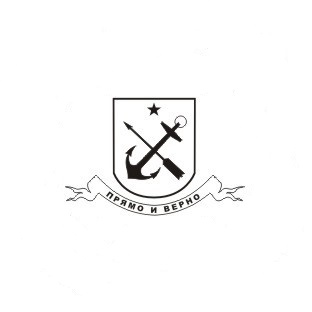 МЕСТНАЯ АДМИНИСТРАЦИЯМУНИЦИПАЛЬНОГО ОБРАЗОВАНИЯ ПОСЕЛОК СТРЕЛЬНАПОСТАНОВЛЕНИЕ Об утверждении Порядка осуществления бюджетных полномочий главных администраторов доходов бюджета Внутригородского муниципального образования Санкт-Петербурга поселок Стрельна, являющихся органами местного самоуправления и (или) находящимися в их ведении казенными учреждениямиВ соответствии с Бюджетным кодексом Российской Федерации, Положением «О бюджетном процессе в Муниципальном образовании поселок Стрельна»,утвержденным решением  Муниципального совета Муниципального образования поселок Стрельна от 19.03.2015 № 10 «Об утверждении Положения «О бюджетном процессе в Муниципальном образовании поселок Стрельна»             ПОСТАНОВЛЯЮ:1. Утвердить Порядок осуществления бюджетных полномочий главных администраторов доходов бюджета Внутригородского муниципального образования Санкт-Петербурга поселок Стрельна, являющихся органами местного самоуправления и (или) находящимися в их ведении казенными учреждениями, согласно приложению к настоящему постановлению.2. Признать утратившим силу:2.1. Пункт 4 постановления Местной администрации Муниципального образования поселок Стрельна от 25.12.2015 № 120 «Об утверждении Порядков».2.2. Порядок осуществления бюджетных полномочий главного администратора доходов бюджета Муниципального образования поселок Стрельна (Приложение 4), утвержденный постановлением Местной администрации Муниципального образования поселок Стрельна от 25.12.2015 № 120 «Об утверждении Порядков».   3.  Контроль за исполнением настоящего постановления оставляю за собой.         4.  Настоящее постановление вступает в силу с момента его принятия.Глава местной администрации                                                             И.А. КлимачеваПодготовлено:Главный специалист-юрисконсульт                                                  Т.Б. ТрухачеваСогласовано:Главный бухгалтер                                                                              Г.Г. МокиенкоГлавный специалист-экономист ФЭО                                              Н.Е. Гаврилова                                                                                              Приложение                                                                                              к постановлению Местной администрации  Муниципального образования поселок Стрельна                                                                                              от 30.03.2021 № 47Порядок осуществления бюджетных полномочий главных администраторов доходов бюджета Внутригородского муниципального образования Санкт-Петербурга поселок Стрельна, являющихся органами местного самоуправления и (или) находящимися в их ведении казенными учреждениями1. Порядок осуществления бюджетных полномочий главных администраторов доходов бюджета Внутригородского муниципального образования Санкт-Петербурга поселок Стрельна (далее - МО пос. Стрельна), являющихся органами местного самоуправления и (или) находящимися в их ведении казенными учреждениями (далее Порядок) разработан в соответствии со статьей 161.1 Бюджетного кодекса Российской Федерации.2. Перечень и коды главных администраторов доходов бюджета МО пос. Стрельна, а также закрепляемые за ними виды (подвиды) доходов утверждаются решением Муниципального Совета Муниципального образования поселок Стрельна о бюджете Внутригородского муниципального образования Санкт-Петербурга поселок Стрельна на очередной финансовый год и на плановый период.3. Главный администратор доходов бюджета МО пос. Стрельна обладает следующими бюджетными полномочиями:3.1. Формирует перечень подведомственных ему администраторов доходов бюджета.3.2. Представляет сведения, необходимые для составления среднесрочного финансового плана и (или) проекта бюджета МО пос. Стрельна.3.3. Представляет сведения для составления и ведения кассового плана.3.4. Формирует и представляет бюджетную отчетность главного администратора доходов бюджета.3.5. Ведет реестр источников доходов бюджета МО пос. Стрельна по закрепленным за ним источникам доходов на основании перечня источников доходов бюджетов бюджетной системы Российской Федерации.3.6. Утверждает методику прогнозирования поступлений доходов в бюджет в соответствии с общими требованиями к такой методике, установленными Правительством Российской Федерации3.7. осуществляет иные бюджетные полномочия, установленные Бюджетным кодексом Российской Федерации и принимаемыми в соответствии с ним нормативными правовыми актами (муниципальными правовыми актами), регулирующими бюджетные правоотношения4.  В случае отсутствия администраторов доходов, находящихся в ведении главного администратора доходов бюджета МО пос. Стрельна, главный администратор доходов бюджета МО пос. Стрельна осуществляет функции главного администратора и администратора доходов бюджета МО пос. Стрельна.5. Администратор доходов бюджета обладает следующими бюджетными полномочиями:5.1. осуществляет начисление, учет и контроль за правильностью исчисления, полнотой и своевременностью осуществления платежей в бюджет МО пос. Стрельна, пеней и штрафов по ним;5.2. осуществляет взыскание задолженности по платежам в бюджет МО пос. Стрельна, пеней и штрафов;5.3. принимает решение о возврате излишне уплаченных (взысканных) платежей в бюджет, пеней и штрафов, а также процентов за несвоевременное осуществление такого возврата и процентов, начисленных на излишне взысканные суммы, и представляет поручение в орган Федерального казначейства для осуществления возврата в порядке, установленном Министерством финансов Российской Федерации;5.4. принимает решение о зачете (уточнении) платежей в бюджеты бюджетной системы Российской Федерации и представляет уведомление в орган Федерального казначейства;5.5. в случае и порядке, установленных главным администратором доходов бюджета формирует и представляет главному администратору доходов бюджета сведения и бюджетную отчетность, необходимые для осуществления полномочий соответствующего главного администратора доходов бюджета;5.6. предоставляет информацию, необходимую для уплаты денежных средств физическими и юридическими лицами за государственные и муниципальные услуги, а также иных платежей, являющихся источниками формирования доходов бюджетов бюджетной системы Российской Федерации, в Государственную информационную систему о государственных и муниципальных платежах в соответствии с порядком, установленным Федеральном законом от 27 июля 2010 года N 210-ФЗ "Об организации предоставления государственных и муниципальных услуг";5.7. принимает решение о признании безнадежной к взысканию задолженности по платежам в бюджет МО пос. Стрельна;5.8. осуществляет иные бюджетные полномочия, установленные Бюджетным кодексом Российской Федерации и принимаемыми в соответствии с ним нормативными правовыми актами (муниципальными правовыми актами), регулирующими бюджетные правоотношения.3030.03.2021поселок Стрельна№ 47